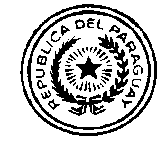 CORTE SUPREMA DE JUSTICIADirección General de Recursos HumanosDirección de Administración de PersonalAsunción,          de                    de 20…..El/la que suscribe…………………………………………………..…….…., con C.I. N°………………………………., autoriza suficientemente al Sr./Sra………………………………………………………………………., con C.I. N°………………………………..a retirar su certificado de sueldo expedido por la Dirección de Administración de Personal, solicitado en fecha:…………………………………………………………………………Recibí conforme:Firma:_________________Aclaración:…………………………..Fecha:………………………………